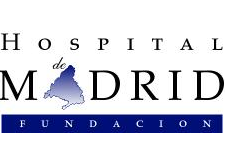 La entrega de Premios y Becas tendrá lugar el 24 de junio en el Auditorio Reina Sofía del hospital HM Universitario SanchinarroLA FUNDACIÓN HOSPITAL MADRID INVIERTE 22.000 EUROS EN PREMIOS PARA LA INVESTIGACIÓN Y 43.250 EUROS EN BECAS PARA PROFESIONALES DE HM HOSPITALESLa finalidad de la convocatoria de los Premios es reconocer la labor científica desarrollada en los distintos ámbitos de la Medicina Traslacional en las áreas preferentes de Cardiovascular, Neurociencia y OncologíaAdemás del premio “Juan Letona” -dotado con 9.000 euros- y un accésit de 3.000, la Fundación HM entregará un premio de 2.500 euros al mejor trabajo de investigación realizado por los Médicos Internos Residentes (MIR) de HM Hospitales y otro de 1.500 euros al mejor trabajo de investigación y de Fin de Grado realizado por los estudiantes de la Facultad de Medicina de la Universidad CEU San Pablo y HM HospitalesEl objetivo de la beca para estancia clínica en HM Hospitales es financiar durante cuatro meses dicha estancia en el Servicio o Unidad que se solicite, un periodo en el que se realizarán rotaciones en función del interés y necesidades del becario. Las becas para el curso académico 2013-2014 pretenden contribuir a la promoción de los profesionales de HM Hospitales dentro de la formación del Área de las Ciencias de la Salud. Los estudios se realizarán en la Universidad CEU San Pablo y en el Instituto Superior de Estudios Profesionales del CEUA la entrega de premios asistirá el Dr. Andrés M. Lozano, prestigioso neurocirujano del Western Division of Toronto General Hospital, de Canadá, que impartirá la conferencia magistral “El  presente y el futuro de la Neurocirugía funcional: De los trastornos motores a las alteraciones cognitivas y de conducta”Madrid, 9 de abril de 2013. La Fundación Hospital de Madrid anuncia la IX Convocatoria de Premios de Investigación y Becas 2013 cuyo plazo de inscripción termina el 25 de mayo.En el apartado de los Premios, la finalidad de la convocatoria es reconocer la labor científica desarrollada en los distintos ámbitos de la Medicina Traslacional en las áreas preferentes de Cardiovascular, Neurociencia y Oncología. Hay tres premios diferentes:-Premio “Juan Letona” en Investigación en Medicina Traslacional, dotado con 9.000€, y un accésit de 3.000 €, para los mejores trabajos ya publicados en MedicinaTraslacional.-Premio de 2.500 € al mejor trabajo de investigación realizado por los MédicosInternos Residentes (MIR) de HM Hospitales.-Premio de 1.500 € al mejor trabajo de investigación y de Fin de Grado realizado por los estudiantes de la Facultad de Medicina de la Universidad CEU San Pablo y HM Hospitales.Para poder para poder participar, los aspirantes tienen que cumplir una serie de condiciones, como tener menos de cuarenta años de edad, desarrollar su actividad científica en España, y que esta presente especial interés por la articulación de la investigación básica con el estudio clínico aplicado.Las solicitudes serán evaluadas por un comité de evaluación que estará constituido por los patronos y órganos directivos de la Fundación HM. La concesión y aceptación del Premio implica expresamente el compromiso de acudir a recogerlo personalmente en el lugar y fecha que decida la Fundación. La no asistencia supondrá la denegación del premio.Las bases de la inscripción se encuentran en www.fundacionhm.comBeca para estancia clínica en HM HospitalesLa Fundación Hospital de Madrid es consciente de la necesidad de mantener un nivel continuado de formación especializada de los profesionales de la Medicina, así como la necesidad de desarrollar trabajos de investigación Traslacional. Por este motivo, convoca una beca para realizar una estancia clínica en cualquiera de las unidades o servicios de HM Hospitales.El objetivo de esta beca es financiar una estancia clínica de cuatro meses en el Servicio o Unidad que se solicite, un periodo en el que se realizarán rotaciones en función del interés y necesidades del becario. La beca está dotada con 6.000 euros y podrá optar a ella cualquier médico especialista con un títuloreconocido en España. Además, se valorará la posibilidad de desarrollar un proyecto de investigación durante la estancia.Las condiciones para inscribirse se pueden ver en www.fundacionhm.comBecas para el curso académico 2013-2014La finalidad de esta convocatoria es contribuir a la promoción de los profesionales de HM Hospitales dentro de la formación del Área de las Ciencias de la Salud. Para ello se convocan las siguientes becas de estudios: - Dos para Grado en Enfermería- Dos para Técnico de Imagen para el Diagnóstico- Una para Técnico Superior en Radioterapia- Una para Técnico Superior en Citología y Anatomía Patológica- Una para Técnico Superior en Higiene BucodentalLos estudios se iniciarán en 2013 y se realizarán en la Universidad CEU San Pablo (en el caso de Enfermería) y los demás en el Instituto Superior de Estudios Profesionales del CEU. A esta convocatoria pueden acceder todos los empleados de las diferentes áreas de trabajo de HM Hospitales. Las becas tendrán un periodo de duración equivalente a la formación completa: en el Grado en Enfermería de cuatro años y en los Técnicos Superiores, dos. Si una vez concedida la ayuda el beneficiario se viera en la necesidad de renunciar, lo pondrá en conocimiento de la Fundación Hospital de Madrid, que establecerá la adjudicación de la misma al siguiente candidato, con el fin de no dejar desierta la convocatoria. En caso de renuncia a la ayuda con posterioridad al inicio del curso académico sin causa justificada, el beneficiario deberá abonar el importe equivalente alcurso completo.Los requisitos para inscribirse se encuentran en www.fundacionhm.comEn total, la Fundación Hospital Madrid invertirá 147.795 euros entre Premios y Becas.Acto de entrega de Premios y BecasEl acto se celebrará el 24 de junio en el Auditorio Reina Sofía del hospital HM Universitario Sanchinarro y contará con la presencia del director general de HM Hospitales, el Dr. Juan Abarca Cidón; el presidente de la Fundación Hospital de Madrid, Alfonso Moreno González, y el consejero de Sanidad de la Comunidad de Madrid, Javier Fernández-Lasquetty.A la entrega de premios también asistirá el Dr. Andrés M. Lozano, prestigioso neurocirujano del Western Division of Toronto General Hospital, de Canadá, que impartirá la conferencia magistral “El  presente y el futuro de la Neurocirugía funcional: De los trastornos motores a las alteraciones cognitivas y de conducta”. Las investigaciones del Dr. Lozano se centran en el desarrollo de nuevos tratamientos quirúrgicos para los trastornos neurológicos y psiquiátricos, como el Parkinson o la depresión. Sus trabajos han aparecido en más de 400 publicaciones, es miembro del consejo editorial internacional de varias revistas y ha recibido premios como la Medalla de Oro del Real Colegio de Médicos y Cirujanos de Canadá, la Orden del Mérito de España y ha sido elegido miembro de la Royal Society de Canadá.Su especialidad se desarrolla en la misma línea que el Centro Integral de Neurociencias AC (CINAC), el proyecto innovador y vanguardista que formará parte de HM Universitario Puerta del Sur. El CINAC pretende ser referencia nacional en el campo de las Neurociencias mediante el diagnóstico y tratamiento de enfermedades neurodegenerativas y neurofuncionales, y estará dirigido a los pacientes de HM Hospitales y de la Comunidad Autónoma de Madrid.Fundación HMLa Fundación Hospital de Madrid es una entidad sin ánimo de lucro, constituida en el año 2003 con el objetivo fundamental de liderar una I+D+i biosanitaria, en el marco de la investigación traslacional, que beneficie de forma directa al paciente y a la sociedad general, tanto en el tratamiento de las enfermedades como en el cuidado de la salud, con el objetivo de hacer realidad la Medicina Personalizada.Asimismo, pretende lograr la excelencia en la asistencia sanitaria, con un claro compromiso social, educativo y de promoción de la investigación traslacional, para que los avances científicos, en tecnología e investigación, se puedan aplicar de forma rápida y directa a los pacientes.Desde sus inicios promueve, financia y lidera proyectos de investigación en los que médicos e investigadores (básicos y clínicos) intentan resolver problemas asistenciales del día a día, con un beneficio directo para los pacientes, promoviendo una Medicina basada en la evidencia científica personalizada. Asimismo, con un claro compromiso social, además de llevar a cabo diversos proyectos sociosanitarios, promueve la divulgación científica y la educación sanitaria, organizando foros científicos y editando monografías divulgativas y educativas.Sus principales líneas de investigación se centran en Neurociencia, Cardiología, Pediatría, Cirugía (Unidad de Cirugía Oncológica) y Oncología (de adultos y pediátrica), destacando la Unidad CIOCC-START de Fases I en Oncología (65 pacientes reclutados en el último año), única en Europa, el Laboratorio de Dianas Terapéuticas y la Unidad de Xenoinjertos. Como servicios centrales, dispone de un Laboratorio de I+D+i, un Banco de Muestras Biológicas y una Unidad de Ensayos Clínicos.La Fundación Hospital de Madrid hace realidad la Medicina Personalizada, con la aplicación de los resultados de la investigación y de los avances científicos de forma directa en el paciente.Más información: www.hmhospitales.comPara más información:DPTO. DE COMUNICACIÓN DE HM HOSPITALESEva SacristánTel.: 91 216 00 50 / Móvil: 608 273 978E-mail:esacristan@hmhospitales.comMaría RomeroTel.: 91 216 00 50 / Móvil: 667 184 600E-mail:mromero@hmhospitales.com